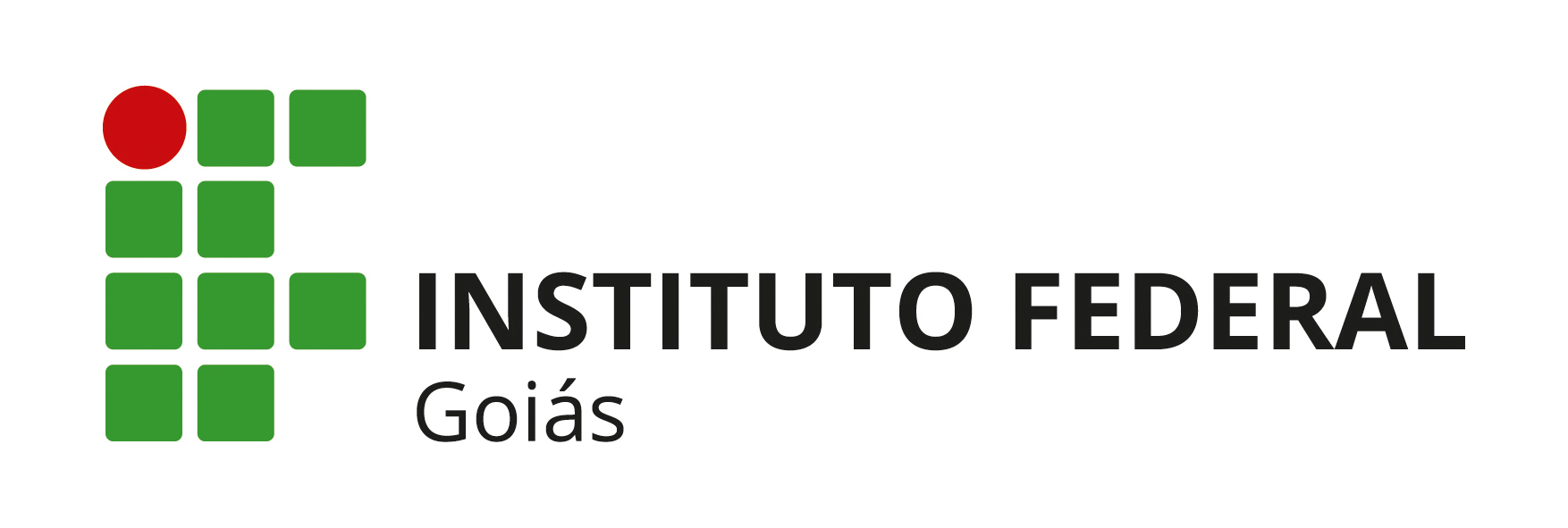 EDITAL Nº 040/2023 - PROPPG/IFG, de 18 de outubro de 2023ANEXO IAUTODECLARAÇÃO PARA AÇÕES AFIRMATIVASEu,__________________________________________,CPF____________________,candidato(a)	ao Processo	Seletivo para o Curso de ______________________________,câmpus____________________________ do Instituto Federal de Educação, Ciência e Tecnologia de Goiás (IFG), optante do Sistema de Reserva de Vagas (Lei nº 12.711/2012), CONFIRMO MINHA AUTODECLARAÇÃO, realizada no ato da inscrição, de:( ) PRETA(O) OU PARDA(O)Declaro estar ciente de que esta autodeclaração será verificada pela Comissão de Verificação de Autodeclaração, conforme o critério fenotípico, de acordo com o Edital do Processo Seletivo em comento. ( ) PESSOA COM DEFICIÊNCIADeclaro estar ciente de que esta autodeclaração será verificada pela Banca Médica do IFG, de acordo com o Edital do Processo Seletivo em comento. ( ) INDÍGENA( ) PESSOA PERTENCENTE A OUTROS POVOS OU COMUNIDADES TRADICIONAIS ( ) PESSOA DO CAMPO( ) TRANSEXUAL, TRAVESTI OU TRANSGÊNERO ( ) EGRESSO DO IFG( ) SERVIDOR DO IFGDeclaro também estar ciente de que a prestação de informação falsa ensejará a eliminação do candidato(a) no processo seletivo do IFG, sem prejuízo das sanções eventualmente cabíveis, conforme estabelecido nos seguintes artigos:Art. 9º da Portaria Normativa nº 18, de 11 de outubro de 2012, que “Dispõe sobre implementação das reservas de vagas em instituições federais de ensino de que tratam na Lei nº 12.711, de 29 de agosto de 2012, e o Decreto nº 7.824, de 11 de outubro de 2012”, o qual estabelece: "A prestação de informação falsa pelo estudante, apurada posteriormente à matrícula, em procedimento que lhe assegure o contraditório e a ampla defesa, ensejará o cancelamento de sua matrícula na instituição federal de ensino, sem prejuízo das sanções penais".Art. 299 do Decreto-Lei nº 2.848, de 07 de dezembro de 1940 (Código Penal) que dispõe: “Omitir, em documento público ou particular, declaração que dele devia constar, ou nele inserir ou fazer inserir declaração falsa ou diversa da que devia ser escrita, com o fim de prejudicar direto, criar obrigação ou alterar a verdade sobre fato juridicamente relevante: Pena-reclusão, de um a cinco anos, e multa (...), se o documento é público, e reclusão de um a três anos, e multa (...), se o documento é particular”.Local, ____ de __________ de 2023______________________________________Assinatura do(a) Candidato(a)